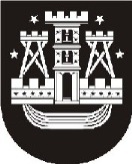 KLAIPĖDOS MIESTO SAVIVALDYBĖS MERASPOTVARKISDĖL KLAIPĖDOS MIESTO SAVIVALDYBĖS TARYBOS POSĖDŽIO SUŠAUKIMO2020 m. gruodžio 15 d. Nr. M-94KlaipėdaVadovaudamasis Lietuvos Respublikos vietos savivaldos įstatymo 13 straipsnio 4 ir 111 dalimis, 20 straipsnio 2 dalies 1 punktu ir atsižvelgdamas į Lietuvos Respublikos sveikatos apsaugos ministro – valstybės lygio ekstremaliosios situacijos valstybės operacijų vadovo 2020 m. birželio 16 d. sprendimo Nr. V-1471 „Dėl valstybės ir savivaldybių institucijų, įstaigų, valstybės ir savivaldybių valdomų įmonių bei privataus sektoriaus darbo organizavimo būtinų sąlygų“ 1.2 papunktį,šaukiu 2020 m. gruodžio 22–23 d. 9.00 val. 22-ąjį Klaipėdos miesto savivaldybės tarybos posėdį. Posėdis vyks nuotoliniu būdu realiuoju laiku elektroninių ryšių priemonėmis.Darbotvarkė:1. Dėl Klaipėdos miesto savivaldybės tarybos 2020 m. vasario 27 d. sprendimo Nr. T2-27 „Dėl Klaipėdos miesto savivaldybės 2020 metų biudžeto patvirtinimo“ pakeitimo. Pranešėja K. Petraitienė.2. Dėl Klaipėdos miesto savivaldybės tarybos 2013 m. vasario 28 d. sprendimo Nr. T2-36 „Dėl Klaipėdos miesto savivaldybės administracijos direktoriaus rezervo naudojimo taisyklių patvirtinimo“ pakeitimo. Pranešėja K. Petraitienė.3. Dėl Klaipėdos miesto savivaldybės infrastruktūros plėtros įmokos tarifų nustatymo ir Klaipėdos miesto savivaldybės infrastruktūros plėtros įmokos mokėjimo ir atleidimo nuo jos mokėjimo tvarkos aprašo patvirtinimo. Pranešėja K. Petraitienė.4. Dėl Savivaldybės infrastruktūros plėtros rėmimo programos komisijos sudėties ir darbo reglamento patvirtinimo. Pranešėja M. Černiūtė-Amšiejienė.5. Dėl Klaipėdos miesto savivaldybės infrastruktūros pripažinimo prioritetine kriterijų patvirtinimo. Pranešėja M. Černiūtė-Amšiejienė.6. Dėl savivaldybės draustinio steigimo Klaipėdos miesto savivaldybės teritorijoje, valstybinių miškų urėdijos Kretingos regioninio padalinio Klaipėdos girininkijos miške. Pranešėja M. Černiūtė-Amšiejienė.7. Dėl botaninio-zoologinio draustinio Klaipėdos miesto savivaldybės teritorijoje, valstybinių miškų urėdijos Kretingos regioninio padalinio Klaipėdos girininkijos miške, ribų plano rengimo. Pranešėja M. Černiūtė-Amšiejienė.8. Dėl draudimo naudoti civilines pirotechnikos priemones. Pranešėjas M. Poimanskis.9. Dėl Klaipėdos miesto savivaldybės 2018 m. lapkričio 29 d. sprendimo Nr. T2-247 „Dėl Klaipėdos miesto savivaldybės stipendijų kultūros ir meno kūrėjams skyrimo nuostatų patvirtinimo“ pakeitimo. Pranešėja E. Deltuvaitė.10. Dėl pritarimo Prancūzijos ambasados Lietuvoje, Klaipėdos miesto savivaldybės ir Klaipėdos universiteto bendradarbiavimo sutarties projektui. Pranešėja E. Deltuvaitė.11. Dėl Klaipėdos miesto savivaldybės tarybos 2020 m. sausio 30 d. sprendimo Nr. T2-24 „Dėl Jaunimo iniciatyvų ir programų projektų dalinio finansavimo Klaipėdos miesto savivaldybės biudžeto lėšomis tvarkos aprašo patvirtinimo“ pakeitimo. Pranešėja A. Valadkienė.12. Dėl Klaipėdos darželio „Gintarėlis“ nuostatų patvirtinimo. Pranešėja L. Prižgintienė.13. Dėl Klaipėdos Marijos Montessori mokyklos-darželio nuostatų patvirtinimo. Pranešėja L. Prižgintienė.14. Dėl Klaipėdos „Varpelio“ mokyklos-darželio nuostatų patvirtinimo. Pranešėja L. Prižgintienė.15. Dėl Klaipėdos „Saulutės“ mokyklos-darželio nuostatų patvirtinimo. Pranešėja L. Prižgintienė.16. Dėl Klaipėdos Simono Dacho progimnazijos nuostatų patvirtinimo. Pranešėja L. Prižgintienė.17. Dėl Klaipėdos „Versmės“ progimnazijos nuostatų patvirtinimo. Pranešėja L. Prižgintienė.18. Dėl Klaipėdos Hermano Zudermano gimnazijos nuostatų patvirtinimo. Pranešėja L. Prižgintienė.19. Dėl Klaipėdos „Vėtrungės“ gimnazijos nuostatų patvirtinimo. Pranešėja L. Prižgintienė.20. Dėl Klaipėdos „Aukuro“ gimnazijos nuostatų patvirtinimo. Pranešėja L. Prižgintienė.21. Dėl Klaipėdos „Žemynos“ gimnazijos nuostatų patvirtinimo. Pranešėja L. Prižgintienė.22. Dėl Klaipėdos miesto švietimo įstaigų, įgyvendinančių ikimokyklinio ir priešmokyklinio ugdymo programas, 2021–2025 metų tinklo pertvarkos bendrojo plano patvirtinimo. Pranešėja L. Prižgintienė.23. Dėl Klaipėdos miesto savivaldybės tarybos 2015 m. balandžio 14 d. sprendimo 
Nr. T2-53 „Dėl Mokesčio už ikimokyklinio ir priešmokyklinio amžiaus vaikų išlaikymą ir priežiūrą Klaipėdos miesto nevalstybinėse švietimo įstaigose, vykdančiose ikimokyklinio ir priešmokyklinio ugdymo programas, kompensavimo tvarkos aprašo patvirtinimo“ pakeitimo. Pranešėja J. Ceplienė.24. Dėl biudžetinės įstaigos Klaipėdos futbolo sporto mokyklos pertvarkymo. Pranešėja J. Ceplienė.25. Dėl Klaipėdos miesto savivaldybės tarybos 2020 m. liepos 30 d. sprendimo Nr. T2-179 „Dėl pritarimo projekto „Paslaugų vaikams su negalia ir jų šeimoms plėtra Klaipėdos regione“ paraiškos teikimui ir įgyvendinimui“ pakeitimo.  Pranešėja R. Perminienė.26. Dėl Klaipėdos miesto savivaldybės socialinių paslaugų 2021 metų plano patvirtinimo. Pranešėja A. Liesytė.27. Dėl pritarimo atliekų, naudojamų kogeneracinės jėgainės veikloje, priėmimo įkainiui. Pranešėja R. Jievaitienė.28. Dėl Klaipėdos miesto savivaldybės tarybos 2011 m. lapkričio 24 d. sprendimo Nr. T2-370 „Dėl Klaipėdos miesto savivaldybės komunalinių atliekų tvarkymo taisyklių patvirtinimo“ pakeitimo. Pranešėja R. Jievaitienė.29. Dėl Klaipėdos miesto savivaldybės tarybos 2010 m. lapkričio 25 d. sprendimo Nr. T2-330 „Dėl Klaipėdos miesto savivaldybės vietinės rinkliavos už komunalinių atliekų surinkimą ir tvarkymą nuostatų patvirtinimo“ pakeitimo. Pranešėja R. Jievaitienė.30. Dėl amortizacinių atskaitymų normatyvų ir rinkos pataisos koeficiento patvirtinimo. Pranešėja L. Murauskienė.31. Dėl socialinio būsto nuomos sąlygų pakeitimo. Pranešėja L. Murauskienė.32. Dėl Klaipėdos miesto  savivaldybės tarybos 2018 m. rugsėjo 13 d. sprendimo 
Nr. T2-185 ,,Dėl Klaipėdos miesto darnaus judumo plano patvirtinimo“ pakeitimo. Pranešėjas R. Mockus.33. Dėl pritarimo projekto „Darnaus judumo priemonių diegimas Klaipėdos mieste“ įgyvendinimui. Pranešėja E. Jurkevičienė.34. Dėl sutikimo perimti valstybės turtą. Pranešėjas E. Simokaitis.35. Dėl nešiojamųjų kompiuterių perėmimo savivaldybės nuosavybėn ir jų perdavimo valdyti, naudoti ir disponuoti patikėjimo teise. Pranešėjas E. Simokaitis.36. Dėl savivaldybės būsto pardavimo. Pranešėjas E. Simokaitis.37. Dėl turto perdavimo valdyti, naudoti ir disponuoti patikėjimo teise Klaipėdos miesto savivaldybės biudžetinėms įstaigoms. Pranešėjas E. Simokaitis.Savivaldybės merasVytautas Grubliauskas